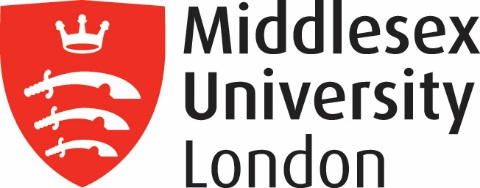 Application Form – Spring Term 20221.	Team Name: ____________________________________________________2.	Name of Captain: ________________________________________________3.	Captain’s Study Year & Course: ____________________________________4.	E-mail:_____________________________	5.	Mobile Contact No.:________________________6.	Team Members:Competitions run for 8 consecutive weeks (teams play 2 matches every week).Once registered a player is unable to represent another team in the same competition.Rules and regulations and team fixtures will be handed out during the first week of competition.Only players who have played in previous weeks can play in play-offs – NO EXCEPTIONS!By completing this form you and your team mates are agreeing to adhere to the rules and regulations of the competition.Registration Details:Complete the application form on the reverse of this sheet.Return completed form with entry fee to reception at The Fitness Pod.Entry fee includes payment for all 8 weeks of competition7-A-Side football: 	£80	Closing date for entry to this competition is  Monday 17 January 2022The Finals day (play-offs) will be on Wednesday 9th March 2022PAYMENTS ARE THE EQUIVALENT TO ONLY £1 PER PLAYER PER WEEK!!For further details regarding the Intra-Mural competition and all other information regarding sport at the University visit our Unihub web site Any queries or questions please contact Danielle Norville at the Sports Office email d.norville@mdx.ac.uk1.6.2.7.3.8.4.9.5.10.TournamentDayVenueTimeStart Date7-a-side footballWednesdayHendon Campus (3G)4.00-6.00pm19/01/22